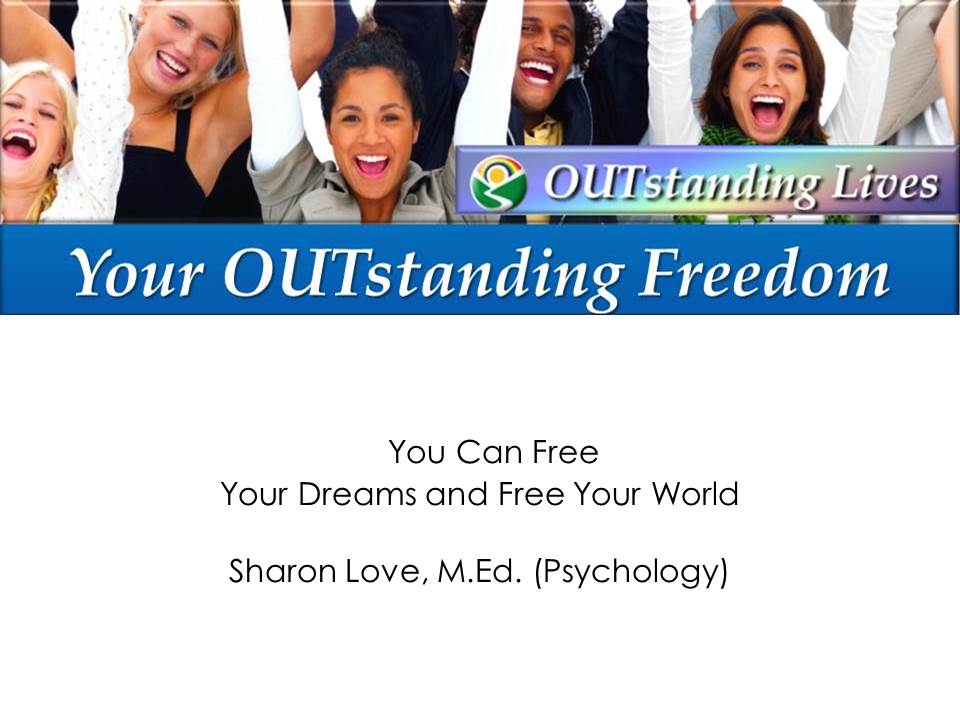 This dynamic game & presentation helps participants master the skills to…Boost your personal  power to achieve your goals Enhance teamwork and prevent bullying Create safer schools, workplaces, and organizationsMake a difference for gay & LGBT youth students, clients or employeesBuild loyalty among gay & LGBT youth students, clients or employeesInspire self-esteem in teens of all sexual orientations & gender identitiesCreate positive relationships at work, at school and at home Save young lives and make it get better todayYour OUTstanding Freedom Game is a quiz game PowerPoint presentation with over 45 fun questions & answers about gay & LGBT diversity.  It was researched, written and designed by Sharon Love, M.Ed. (Psychology), and based on over 20 years of research about gay & LGBT diversity.  It includes multiple choice and true/ false questions at varying levels of difficulty, for ages 11 to 111. Typical play time is 60-90 minutes per group. You can play it now! Enjoy sample questions from the game…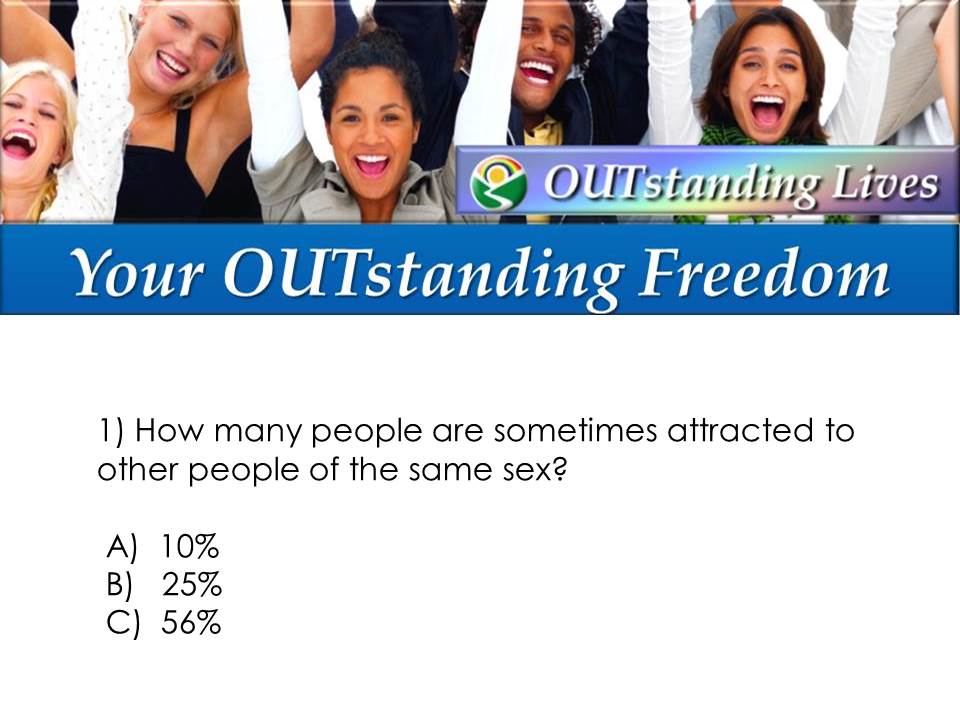 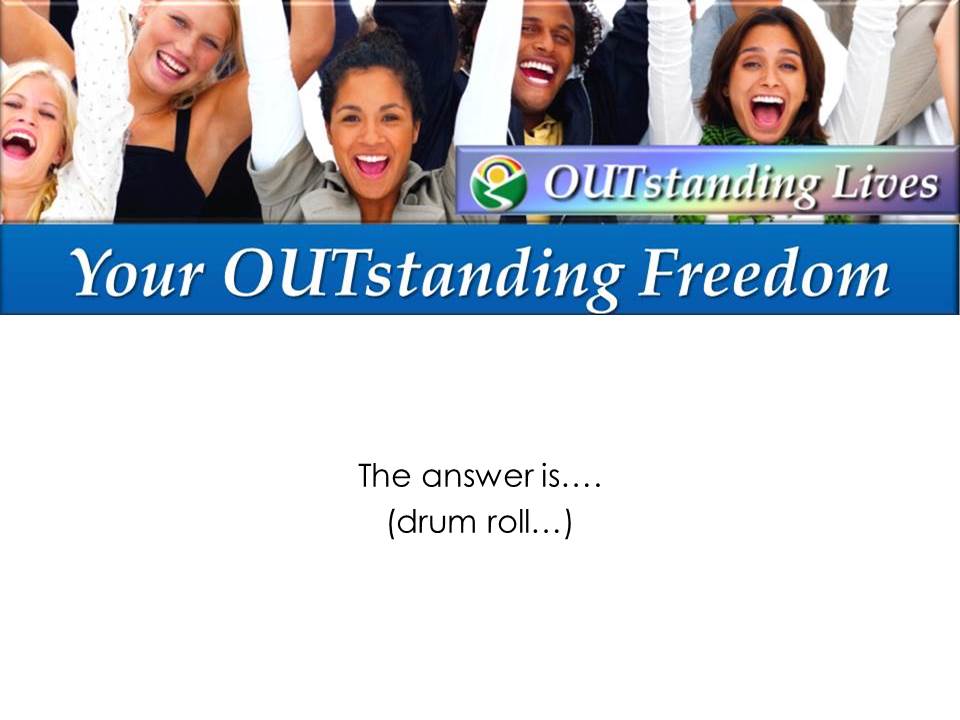 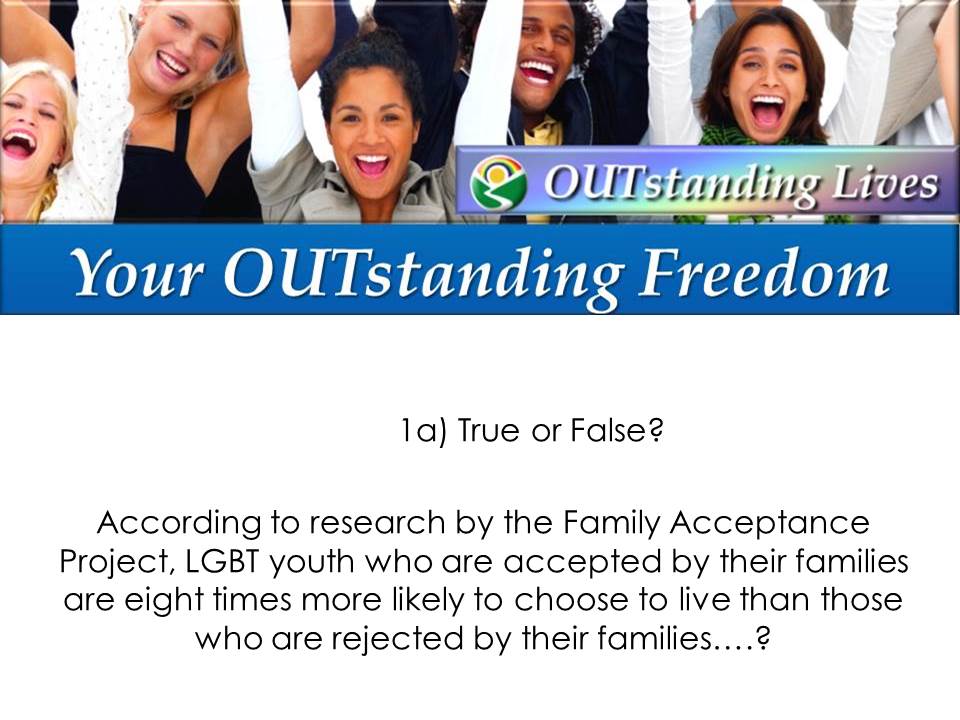 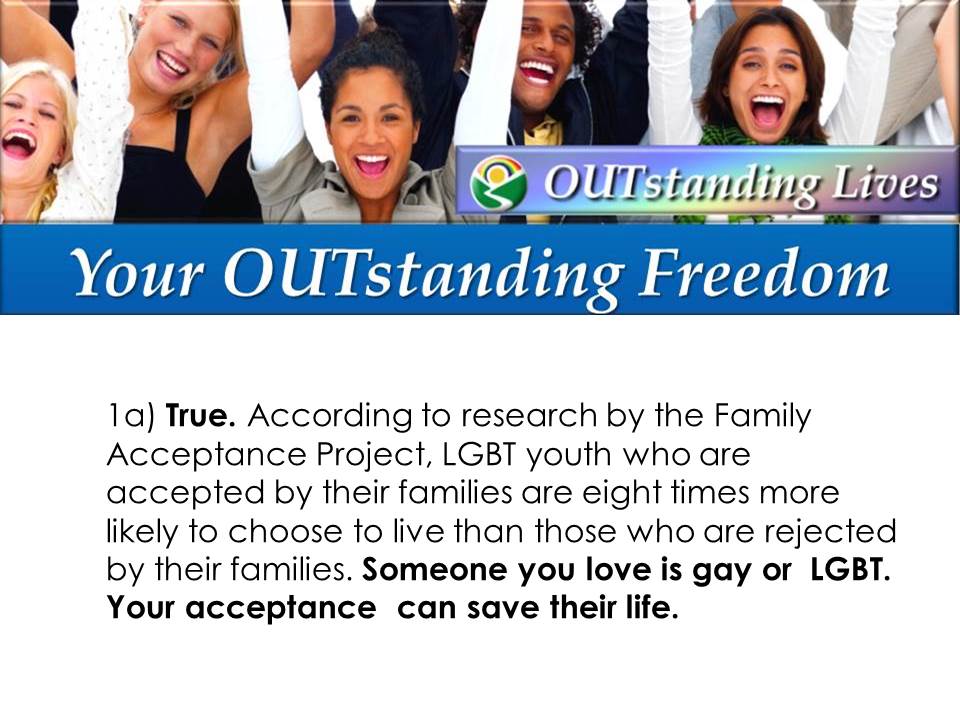 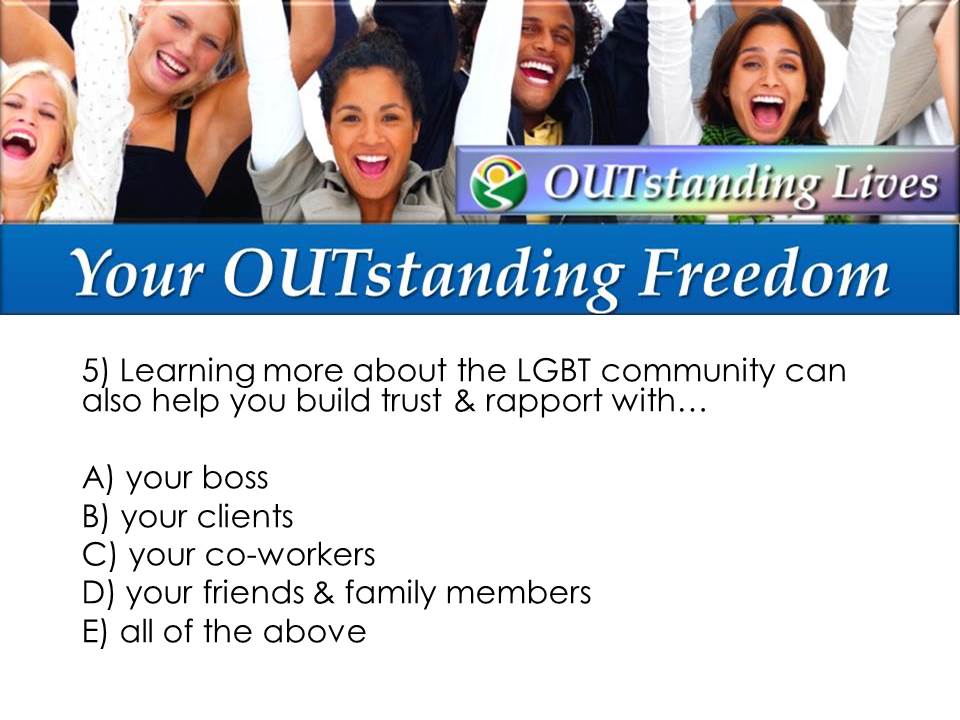 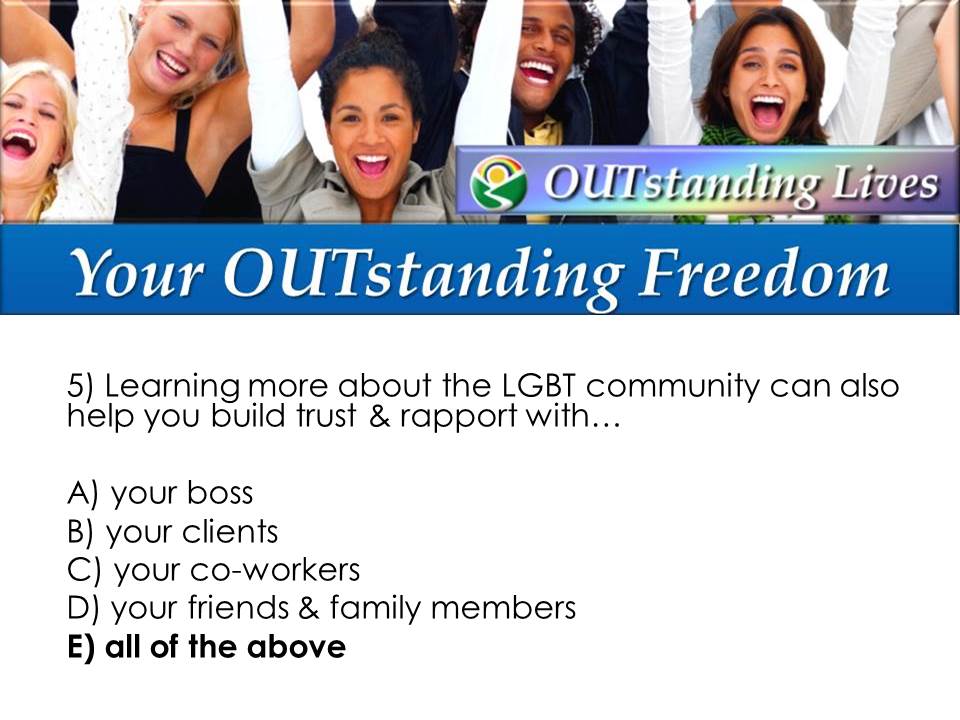 